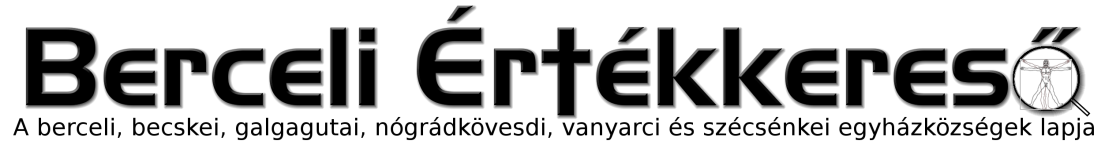 V. évf. 14. szám Húsvét 2. Vasárnapja	2018. április 8.A VÁCI EGYHÁZMEGYÉBEN 2018 ŐSZÉN ÚJRA INDUL DIAKÓNUSKÉPZÉSMire készülünk? Ki a diakónus? A diakónus szolgálatra rendelt személy „a szolgáló Egyház élő jele” aki az ige, az oltár és a szeretet szolgálatában tevékenykedik. Ő „a peremen állók képviselője” (VI. Pál), az oltár mellett állva a peremen lévőket képviseli az Egyház szívében, ide hozza be szükségeiket és innen viszi a közösség támogatását a rászorulóknak. A diakónus felismeri a helyi közösség gondjait, ínségben szenvedőket, és elősegíti a közösség válaszát. Milyen embert várunk diakónusnak? 35 fölötti, megállapodott, elsősorban családos akolitus, aki harmonikus házasságban él, felesége a diakónussá válásban és szolgálatban támogatja. Felsőfokú hitéleti ‒ legalább levelező teológiai abszulutorium ‒ végzettséggel rendelkezik, vagy annak megszerzésére vállalkozik. A plébániai közösségében aktív, elfogadott; plébánosával és közösségével jó kapcsolatban áll. Közösségteremtő készséggel rendelkezik. Milyen szolgálatra hívja meg az Egyház a diakónust? Hirdeti az evangéliumot ‒ homíliát mond, prédikál ‒ áldoztat, keresztel, esket, temet. Látogatja a betegeket, időseket, vigasztalja, támogatja, áldoztatja őket. Lelki segítséget ad a rászorulóknak; gondozza a szegényeket (karitász); látogatja a rabokat (börtönlelkészi szolgálat); szolgálja a szenvedőket. Plébánosával együttműködve, mellette szolgálva építi a helyi közösséget; közösséget vezet; a közösségben ébren tartja a szolgálat szellemét. Szükség helyzetben, pap nélküli plébánián a püspök megbízásából vezeti az egyházi közösséget, a hívek imádságát. A jelentkezni a plébánosi ajánlással az egyházmegyei irodán lehet az iroda@vaciegyhazmegye.hu e-mail címen.A konkurzus, melyre a jelentkezőket feleségeikkel várjuk 2018. július 5.-én, 10.00-kor kezdődik Vácon a Püspöki Palotában. Az érdeklődőket egy tájékoztató alkalomra szeretettel várja a képzés papi felelőse Hugyecz János atya és Csillag Péter állandó diakónus, a képzés felelőse, április 14.-én 15.00-ra Máriabesnyőre a Mater Salvatoris Lelkigyakorlatos házba. Erre a beszélgetésre a feleségeket is hívjuk. A találkozón való részvétel nem feltétele a konkurzusra való jelentkezésnek. A VÁCI EGYHÁZMEGYE KÖRLEVELEI  2018. VI.485/2018. sz. Nyilatkozat a pásztói Mária szobrok könnyezéséről2017. november 16-i határozatom alapján Zahar Béla kerületi esperes, pásztói plébános 120/2017. számú levelében jelentést küldött a pásztói Mária-szobrokat érintő jelenségekről. Állítása szerint a három szobor közül az egyiknél a könnyezés állandó jellegű. A fentiek és egyéb már korábban hozzám érkezett információk alapján 1722/2017.sz. levelemben hivatalos vizsgálatot rendeltem el. A vizsgáló bizottság elnökévé dr. Varga Lajos váci segédpüspök, általános helynököt, továbbá Molnár Zsolt irodaigazgató, veresegyházi plébánost és dr. Turay Alfréd nyugalmazott teológiai tanárt jelöltem ki. A vizsgáló bizottság tagjai közül ketten dr. Varga Lajos segédpüspök, általános helynök és Molnár Zsolt irodaigazgató, veresegyházi plébános két alkalommal személyesen megtekintették a három Mária-szobrot. Az első látogatás 2018. január 4-én történt. Másodszor szakértőkkel keresték fel és tekintették meg a három szobrot. A vizsgáló bizottság két tagja egyik alkalommal sem tapasztalt könnyezést vagy arra utaló nyomokat. A szobrok vizsgálata tapintással is történt, de folyadék nem volt észlelhető. A vizsgálatra felkért szakértők laboratóriumban vizsgálták a szoborhoz érintett anyagot, melynek segítségével könnyekre utaló maradványokat nem lehetett kimutatni. Ezek alapján a hivatalos vizsgálat eredményét az alábbiakban fogalmazom meg: A könnyezést illető természetfölötti jelenség nem állapítható meg.HIRDETÉSEKBercelen a 11. csoport takarít. A héten nincs ügyfélfogadás a plébánián.A mai napon 15:00-tól Szentségimádás nemzetünkért a Berceli Templomban2018.04.09.	H		GYÜMÖLCSOLTÓ BOLDOGASSZONY ÜNNEPE		17:00	Szentmise a Becskei Templomban 2018.04.10.	K	17:00	Szentmise a Nógrádkövesdi Templomban2018.04.11.	Sz	18:30	Szentségimádás a Berceli Templomban 2018.04.12.	Cs	16:30	Szentségimádás a Berceli Templomban 		17:00	Szentmise a Berceli Templomban +Jele József, István, szülők, nagyszülők 2018.04.13.	P	08:30	Szentmise a Berceli Templomban ‒ Bonum TV közvetíti2018.04.14.	Sz	15:30	Igeliturgia a Vanyarci Templomban		17:00	Szentmise a Berceli Templomban +Somosi Pál		18:00	Ifi-klub a Berceli Plébánián2018.04.15.	V	08:30	Szentmise a Berceli Templomban		10:30	Szentmise a Galgagutai Templomban		10:30	Igeliturgia a Becskei Templomban 		12:00	Szentmise a Nógrádkövesdi Templomban		12:00	Igeliturgia a Szécsénkei TemplombanHivatali ügyintézés: Római Katolikus Plébánia 2687 Bercel, Béke u. 20.tel: 0630/455-3287 web: http://bercel.vaciegyhazmegye.hu, e-mail: bercel@vacem.huBankszámlaszám: 10700323-68589824-5110000